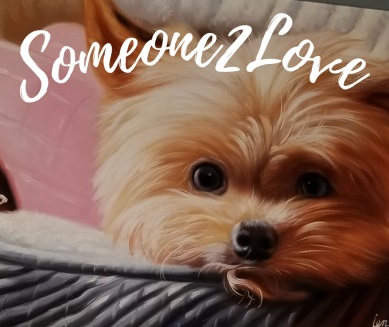 Someone2Love – Animal Surrender FormPLEASE NOTE: SUBMISSION OF THIS APPLICATION, REQUIRED DOCUMENTATION, AND OTHER MATERIALS DOES NOT GUARANTEE YOUR ANIMAL WILL BE ACCEPTED BY SOMEONE2LOVE (S2L). THIS IS NOT A VALID CONTRACT UNTIL S2L HAS AGREED TO ACCEPT YOU’RE ANIMAL AND THIS CONTRACT IS SIGNED BY A S2L REPRESENTATIVE. To consider your request to surrender your Animal S2L needs a complete copy of the vet records including its most recent rabies tag.S2L is not always able to take your dog from an area shelter, so it is best to work with us before surrendering your pet to the shelter. Dying in a shelter is a horrible way to end a life... scared, abandoned and alone and a very real possibility if the dog/cat is over 5 years old, not able to pass a very stringent evaluation, and/or has any medical issues. Please speak with us before you take your animal to a shelter. We cannot always take owner surrenders, but if we have a foster home we will consider taking your pet.Full Name of ALL Owners: ___________________________________________________________________________Street Address: ____________________________________________________________________________________City: _____________________________________________ State: _________________    Zip: ___________________Cell Phone:___________________________________  Home/Work Phone: ___________________________________Email: ___________________________________________________________________________________________Animal’s Name: __________________________________________ Birthday or Age: ___________________________Type of Animal: ______________________________  Breed: _______________________________________________Sex: 	 Male	 Female		Spayed/Neutered? 	 Yes		 NoReason(s) for surrendering your pet?______________________________________________________________________________________________________________________________________________________________________________________________________________________________________________________________________________________________________Does the pet have any bad habits?	 Yes		 No		If yes, what are they?_________________________________________________________________________________________________________________________________________________________________________________________________________________________________________________________________________________________________How is your pet with children/kids (what ages)? – Fearful, excited, aggressive?_______________________________________________________________________________________________________________________________________________________________________________________________What is the age of the youngest child your pet has been with? _______________________________________________Has this pet ever bitten a human?   Yes    No	If yes, when, how badly and what were the circumstances?_______________________________________________________________________________________________________________________________________________________________________________________________Was law enforcement or animal control involved?   Yes    No    If yes, what was the final disposition of the case?_________________________________________________________________________________________________________________________________________________________________________________________________________________________________________________________________________________________________Does your pet live with other pets now?   Yes    No		If yes, how many and type?_______________________________________________________________________________________________________________________________________________________________________________________________Has this animal ever injured another animal (dog, cat, other?   Yes    No	If yes, how many & type?_________________________________________________________________________________________________________________________________________________________________________________________________________________________________________________________________________________________________Was law enforcement or animal control involved?   Yes    No    If yes, what was the final disposition of the case?_______________________________________________________________________________________________________________________________________________________________________________________________Does your pet have any past or present medical issues whether treated by a vet or not?	?   Yes    NoIf yes, what medication was required and is the issue ongoing?_______________________________________________________________________________________________________________________________________________________________________________________________Where does your pet live?  Indoors	    OutdoorsDescribe your pet’s living situation in detail (how often it goes outside to relieve itself, where it sleeps, how long it’s left alone during the day, etc): __________________________________________________________________________________________________________________________________________________________________________________________________________________________________________________________________________________________________________________________________________________________________Is your dog housebroken?     Yes    No    How long can your dog wait to relieve itself? ______________________How often is your pet fed during the day? ____________	Type/amount of food fed? ______________________Height and type of fence your pet has stayed in? __________________________________________________________Has your pet ever jumped fences or escaped from doors or gates? 	 Yes    No    	If yes, explain:_______________________________________________________________________________________________________________________________________________________________________________________________________________________________________________________________________________________Has your pet had any formal obedience training?    Yes    No    If yes, when, where and what type of training?____________________________________________________________________________________________________________________________________________________________________________________________________________________________________________________________________________________________PLEASE INITIAL EASH LINE TO ACKNOWLEDGE YOUR ACCEPTANCE AND SIGN AT THE BOTTOM OF THE APPLICATION.  EACH ADULT OWNER OF THE ANIMAL BEING SURRENDERED MUST INITIAL AND SIGN THE APPLICATION.______	I/We wish to surrender my animal to Someone2Love Rescue (S2L).______	I/We verify that all information given on this form is true and correct for this animal.______ I/We accept any and all legal liability associated with reliance on this information by S2L, its officers, directors, volunteers, and agents, in placing this animal in a foster home and/or permanent adoptive home.  I/We further agree to indemnify and hold S2L, its officers, directors, volunteers and agents harmless for any and all loss and/or damage, including, but not limited to, death, disability, property damage, and other such losses, resulting from reliance on the information I/we provided to S2L in consideration for accepting my/our animal as a surrender appropriate for rehoming and adoption.______	I/We understand and agree that should S2L agree to accept my/our animal, we relinquish any and all rights to said animal and that animal becomes the sold property of S2L.  I/We also understand that should I/We decide we would like our animal back after surrendering it to S2L, S2L is under no obligation to return the animal to me/us and I/we will be required to apply to adopt the animal and meet all the necessary adoption requirements and pay the appropriate adoption fees.Owner’s Signature: ______________________________________________________ Date: ______________________Owner’s Signature: ______________________________________________________ Date: ______________________S2L Representative’s Signature: ____________________________________________ Date: ______________________Name of Animal: _________________________________________________________Type/Breed: ____________________________________________________________Microchip Number: ______________________________________________________